September 2022Re: Enrolment for Secondary School in September 2023Dear prospective parent, It is that time of year again when you are considering which Secondary School is best suited to meeting your son’s needs. Open evenings normally play a significant role in helping you make an informed decision. We are delighted to confirm that we are facilitating an open evening this year. It will take place on Friday September 30th from 3-30 to 6-30. This will be an opportunity for all boys and their parent/guardian to see our facilities and meet a range of our subject teachers. All interested students will be welcome to visit our school with a parent/guardian. Open evening is limited to 5th and 6th class boys as there is still Covid-19 in the wider community. Tea and coffee will be served in the school canteen.All students must attend with a Parent/Guardian. We cannot accommodate full families to be fair to all visitors and staff in the current environment.You will be met in the ref upon arrival where we will have a number of students available to take you on a tour of the facilities and answer any questions.Subject teachers will be in classrooms.Each tour will last a maximum of 1 hour to be fair to other visitors.You will be asked to sign in upon arrival and then taken on your tour where we hope all questions will be answered.If your son may require a space in our ASD class, please forward your details to info@knockbegcollege.ie and the staff in the class will make contact to arrange an appointment.Application forms will be available on the day. Enrolment to Secondary School for all students is governed by the Admissions Bill which was passed into law in recent years. All schools must follow the same process. If you are interested in applying for a place for your son in St. Mary’s Knockbeg College for September 2023, then all the relevant information can be found on our website as follows;https://www.knockbegcollege.ie/student-information/prospective-students/The documents are;Admissions PolicyAdmissions NoticeEnrolment Application formEnrolment Application form for our ASD ClassYours Sincerely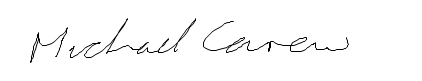 Michael Carew (Principal)